           Приложение к постановлению Администрации Шуйского муниципального районаот __________ № ______ПАСПОРТ муниципальной программы «Совершенствование организации муниципального управления»1. Основные положения3. Перечень структурных элементов муниципальной программы4. Параметры финансового обеспечения реализациимуниципальной программы Стратегические приоритеты в сфере реализации муниципальной программыВ настоящее время перед Администрацией Шуйского муниципального района стоит задача обеспечения устойчивого развития территории и совершенствования системы управления, направленная на эффективное решение вопросов местного значения, реализацию переданных органам местного самоуправления отдельных государственных полномочий, оказание помощи населению в осуществлении собственных инициатив по вопросам местного значения. Для оценки эффективности деятельности органов местного самоуправления в соответствии с Указом Президента Российской Федерации от 28.04.2008 № 607 «Об оценке эффективности деятельности органов местного самоуправления городских округов и муниципальных районов» проводится ежегодный мониторинг среди муниципальных образований Ивановской области.Целью мониторинга эффективной деятельности органов местного самоуправления является оценка динамики изменения показателей, характеризующих качество жизни, уровня социально-экономического развития муниципального образования, степени внедрения методов и принципов управления, обеспечивающих переход к более результативным моделям муниципального управления.Результаты мониторинга позволяют определить зоны, требующие приоритетного внимания органов местного самоуправления, сформировать перечень мероприятий по повышению результативности деятельности органов местного самоуправления, в том числе по снижению неэффективных расходов, а также выявить внутренние ресурсы для повышения качества и объема предоставляемых населению услуг.В настоящее время особое внимание Администрация района уделяет вопросам открытости и гласности в своей деятельности, обеспечению свободного доступа граждан к информации в различных сферах жизнеобеспечения.Основной целью управления охраной и безопасностью труда является организация работы по обеспечению безопасности, снижению травматизма и аварийности, профессиональных заболеваний, улучшению условий труда на основе комплекса задач по созданию безопасных и безвредных условий труда. Решение данных вопросов осуществляется  через системную работу с руководителями учреждений и повышение их персональной ответственности перед своими работниками.Несмотря на работу органов местного самоуправления по созданию условий в сфере охраны труда, сохраняется ряд проблем, ограничивающих улучшение условий и охраны труда:  организационно-технические причины, которые требуют финансовых и материальных затрат; причины, отражающие недостаточную организацию трудового процесса, отсутствие четкой системы управления охраной труда; недостаточный уровень знаний требований техники безопасности, низкую дисциплину труда.Реализация комплекса процессных мероприятий «Управление муниципальным долгом Шуйского муниципального района» должна обеспечить устойчивость и сбалансированность местного бюджета при поддержании объема муниципального долга муниципального образования на экономически безопасном уровне.В условиях высокой дотационности Шуйского муниципального района, исполнение поставленной задачи не позволит дестабилизировать финансовое положение муниципального образования в целях обеспечения полномочий Шуйским муниципальным районом.Основной целью управления муниципальным долгом муниципального образования является обеспечение финансирования расходных обязательств муниципального образования за счет заемных источников при поддержании объема долговых обязательств муниципального образования на экономически безопасном уровне, обеспечении их исполнения в полном объеме и при минимально возможной стоимости по обслуживанию.Следует отметить, что в течение ряда лет Шуйскому муниципальному району удавалось проводить грамотную взвешенную долговую политику, вследствие чего, у района в настоящее время отсутствуют долговые обязательства.                                                                  Приложение 1к муниципальной программе «Совершенствование организации муниципального управления»ПАСПОРТ ведомственного проекта«Развитие архивного дела»1. Основные положения3. Задачи и результаты проекта4. Финансовое обеспечение реализации проекта5. Перечень методик расчета показателей проектаПриложениек паспорту проекта            «Развитие архивного дела»ПЛАНмероприятий по реализации проектаПриложение 2к муниципальной программе «Совершенствование организации муниципального управления»ПАСПОРТ ведомственного проекта«Организация предоставления государственных и муниципальных услуг на базе многофункциональных центров предоставления государственных и муниципальных услуг»1. Основные положения3. Задачи и результаты проекта4. Финансовое обеспечение реализации проекта5. Перечень методик расчета показателей проектаПриложениек паспорту проекта            «Организация предоставления государственных и муниципальных услуг на базе многофункциональных центров предоставления государственных и муниципальных услуг»ПЛАНмероприятий по реализации проектаПриложение 3к муниципальной программе «Совершенствование организации муниципального управления»ПАСПОРТкомплекса процессных мероприятий«Организация дополнительного пенсионного обеспечения отдельных категорий граждан»1. Общие положения2. Показатели комплекса процессных мероприятий3. Перечень мероприятий (результатов) комплексапроцессных мероприятий4. Финансовое обеспечение комплекса процессных мероприятий5. План реализации комплекса процессных мероприятий6. Перечень методик расчета показателей комплекса процессных мероприятийПриложение 3к муниципальной программе «Совершенствование организации муниципального управления»ПАСПОРТкомплекса процессных мероприятий«Обеспечение функционирования муниципальных учреждений органов местного самоуправления»1. Общие положения2. Показатели комплекса процессных мероприятий3. Перечень мероприятий (результатов) комплексапроцессных мероприятий4. Финансовое обеспечение комплекса процессных мероприятий5. План реализации комплекса процессных мероприятий6. Перечень методик расчета показателей комплекса процессных мероприятийПриложение 5к муниципальной программе «Совершенствование организации муниципального управления»ПАСПОРТкомплекса процессных мероприятий«Улучшение условий и охраны труда в Шуйском муниципальном районе»1. Общие положения2. Показатели комплекса процессных мероприятий3. Перечень мероприятий (результатов) комплексапроцессных мероприятий4. Финансовое обеспечение комплекса процессных мероприятий5. План реализации комплекса процессных мероприятий6. Перечень методик расчета показателей комплекса процессных мероприятий                                                                              Приложение 6к муниципальной программе «Совершенствование организации муниципального управления»ПАСПОРТкомплекса процессных мероприятий«Полномочия в сфере административных правонарушений и организация деятельности комиссии по делам несовершеннолетних и защите их прав»1. Общие положения2. Показатели комплекса процессных мероприятий3. Перечень мероприятий (результатов) комплексапроцессных мероприятий4. Финансовое обеспечение комплекса процессных мероприятий5. План реализации комплекса процессных мероприятий6. Перечень методик расчета показателей комплекса процессных мероприятийПриложение 7к муниципальной программе «Совершенствование организации муниципального управления»Паспорт комплекса процессных мероприятий«Управление муниципальным долгом Шуйского муниципального района»1. Общие положения2. Показатели комплекса процессных мероприятий3. Перечень мероприятий (результатов) комплексапроцессных мероприятий4. Финансовое обеспечение комплекса процессных мероприятий5. План реализации комплекса процессных мероприятийКуратор муниципальной программы Глава Шуйского муниципального района Ответственный исполнитель муниципальной программы Администрация Шуйского муниципального районаМКУ «Управление АХО»МКУ «ЕДДС»Срок реализации2024-2026 гг.Цели муниципальной программы 1.Развитие архивного дела2.Повышение качества и доступности предоставления государственных и муниципальных услуг3.Повышение эффективности и результативности управления в органах местного самоуправления Шуйского муниципального районаНаправления муниципальной программы 1. Осуществление полномочий в области архивного дела.2. Обеспечение предоставления государственных и муниципальных услуг.3.Осуществление дополнительного пенсионного обеспечения за выслугу лет 4. Обеспечение исполнения Администрацией функциональных обязанностей5.Улучшение условий и охраны труда 6. Управление муниципальным долгомОбъемы финансового обеспечения 55 604 184,71 руб. Перечень направлений, соответствующих стратегическим целям социально-экономического развития Шуйского муниципального района Осуществление деятельности органов местного самоуправления, МКУ «Управление административно-хозяйственного обеспечения», МКУ «ЕДДС»  в целях выполнения ими полномочий, установленных действующим законодательством.2. Показатели муниципальной программы2. Показатели муниципальной программы2. Показатели муниципальной программы2. Показатели муниципальной программы2. Показатели муниципальной программы2. Показатели муниципальной программы2. Показатели муниципальной программы2. Показатели муниципальной программы2. Показатели муниципальной программы№ п/пНаименование показателя Единица измерения (по ОКЕИ)Базовое значение (Прогноз на 2023 год)Значения показателейЗначения показателейЗначения показателейОтветственный за достижение показателя Связь с показателями стратегических целей № п/пНаименование показателя Единица измерения (по ОКЕИ)Базовое значение (Прогноз на 2023 год)2024год2025год2026годОтветственный за достижение показателя Связь с показателями стратегических целей 123456789Цель 1. Развитие архивного делаЦель 1. Развитие архивного делаЦель 1. Развитие архивного делаЦель 1. Развитие архивного делаЦель 1. Развитие архивного делаЦель 1. Развитие архивного делаЦель 1. Развитие архивного делаЦель 1. Развитие архивного делаЦель 1. Развитие архивного дела1.1. Доля архивных дел, сданных в архив%100100100100Управление делами и муниципальной службойЦель 2. Повышение качества и доступности предоставления государственных и муниципальных услугЦель 2. Повышение качества и доступности предоставления государственных и муниципальных услугЦель 2. Повышение качества и доступности предоставления государственных и муниципальных услугЦель 2. Повышение качества и доступности предоставления государственных и муниципальных услугЦель 2. Повышение качества и доступности предоставления государственных и муниципальных услугЦель 2. Повышение качества и доступности предоставления государственных и муниципальных услугЦель 2. Повышение качества и доступности предоставления государственных и муниципальных услугЦель 2. Повышение качества и доступности предоставления государственных и муниципальных услугЦель 2. Повышение качества и доступности предоставления государственных и муниципальных услуг2.1.Уровень удовлетворенности заявителей качеством предоставления государственных и муниципальных услуг %85879090Отдел экономического развития2.2.Отсутствие нарушений нормативных сроков предоставления муниципальных услуг%100100100100Отдел экономического развитияЦель 3. Повышение эффективности и результативности управления в органах местного самоуправления Шуйского муниципального районаЦель 3. Повышение эффективности и результативности управления в органах местного самоуправления Шуйского муниципального районаЦель 3. Повышение эффективности и результативности управления в органах местного самоуправления Шуйского муниципального районаЦель 3. Повышение эффективности и результативности управления в органах местного самоуправления Шуйского муниципального районаЦель 3. Повышение эффективности и результативности управления в органах местного самоуправления Шуйского муниципального районаЦель 3. Повышение эффективности и результативности управления в органах местного самоуправления Шуйского муниципального районаЦель 3. Повышение эффективности и результативности управления в органах местного самоуправления Шуйского муниципального районаЦель 3. Повышение эффективности и результативности управления в органах местного самоуправления Шуйского муниципального районаЦель 3. Повышение эффективности и результативности управления в органах местного самоуправления Шуйского муниципального района3.1.Осуществление дополнительного пенсионного обеспечения за выслугу лет лицам, замещавшим выборные муниципальные должности и должности муниципальной службы%100100100100Отдел учета и отчетности, управление делами и муниципальной службой3.2.Доля заявок по транспортному обслуживанию, выполняемых в срок %100100100100МКУ «Управление административно-хозяйственного обеспечения»3.3.Уровень содержания служебных помещений и прилегающих территорий в надлежащем порядке%100100100100МКУ «Управление административно-хозяйственного обеспечения»3.4.Количество аварийных ситуаций, возникших на коммуникациях в процессе эксплуатации ед.0000МКУ «Управление административно-хозяйственного обеспечения»3.5.Количество принятых и обработанных от населения и организаций сообщений о любых чрезвычайных происшествиях, несущих информацию об угрозе или факте возникновения ЧС%100100100100МКУ «Единая дежурно-диспетчерская служба Шуйского муниципального района»3.6.Количество рабочих мест, прошедших специальную оценку условий труда место11000Отдел экономического развития3.7.Количество работников, прошедших обучение по вопросам охраны трудачел.150015Отдел экономического развития3.8.Количество размещенной информации на официальных ресурсах Администрации ШМРшт.2444Отдел экономического развития3.9.Количества дел, рассмотренных административной комиссией при Администрации Шуйского муниципального района от числа дел, поступивших на рассмотрение %100100100100Отдел муниципального контроля3.10.Количества дел, рассмотренных комиссией по делам несовершеннолетних и защите их прав от числа дел, поступивших на рассмотрение%100100100100Комиссия по делам несовершеннолетних и защите их прав3.11.Объем муниципального долга на конец года%0000Финансовое управление№п/пЗадачи структурного элемента Краткое описание ожидаемых эффектов от реализации задачи структурного элемента Краткое описание ожидаемых эффектов от реализации задачи структурного элемента Краткое описание ожидаемых эффектов от реализации задачи структурного элемента Связь с показателями 1233341Направление «Осуществление полномочий в области архивного дела»Направление «Осуществление полномочий в области архивного дела»Направление «Осуществление полномочий в области архивного дела»Направление «Осуществление полномочий в области архивного дела»Направление «Осуществление полномочий в области архивного дела»1.1.Ведомственный проект «Развитие архивного дела»Ведомственный проект «Развитие архивного дела»Ведомственный проект «Развитие архивного дела»Ведомственный проект «Развитие архивного дела»Ведомственный проект «Развитие архивного дела»Ответственный за реализацию: управление делами и муниципальной службойОтветственный за реализацию: управление делами и муниципальной службойСрок реализации: 2024-2026 гг.Срок реализации: 2024-2026 гг.Срок реализации: 2024-2026 гг.1.1.1.Обеспечение передачи архивных дел в архивСохранность архивных делСохранность архивных делСохранность архивных делДоля архивных дел, сданных в архив2. Направление «Обеспечение предоставления государственных и муниципальных услуг»Направление «Обеспечение предоставления государственных и муниципальных услуг»Направление «Обеспечение предоставления государственных и муниципальных услуг»Направление «Обеспечение предоставления государственных и муниципальных услуг»Направление «Обеспечение предоставления государственных и муниципальных услуг»2.1.Ведомственный проект ««Организация предоставления государственных и муниципальных услуг на базе многофункциональных центров предоставления государственных и муниципальных услуг»Ведомственный проект ««Организация предоставления государственных и муниципальных услуг на базе многофункциональных центров предоставления государственных и муниципальных услуг»Ведомственный проект ««Организация предоставления государственных и муниципальных услуг на базе многофункциональных центров предоставления государственных и муниципальных услуг»Ведомственный проект ««Организация предоставления государственных и муниципальных услуг на базе многофункциональных центров предоставления государственных и муниципальных услуг»Ведомственный проект ««Организация предоставления государственных и муниципальных услуг на базе многофункциональных центров предоставления государственных и муниципальных услуг»Ответственный за реализацию: отдел экономического развития Ответственный за реализацию: отдел экономического развития Срок реализации: 2024-2026 гг.Срок реализации: 2024-2026 гг.Срок реализации: 2024-2026 гг.2.1.1.Обеспечение предоставления государственных и муниципальных услугПовышение качества предоставляемых населению государственных и муниципальных услугПовышение качества предоставляемых населению государственных и муниципальных услугПовышение качества предоставляемых населению государственных и муниципальных услуг1. Уровень удовлетворенности заявителей качеством предоставления государственных и муниципальных услуг 2. Отсутствие нарушений нормативных сроков предоставления муниципальных услуг3.Направление «Осуществление дополнительного пенсионного обеспечения за выслугу лет»Направление «Осуществление дополнительного пенсионного обеспечения за выслугу лет»Направление «Осуществление дополнительного пенсионного обеспечения за выслугу лет»Направление «Осуществление дополнительного пенсионного обеспечения за выслугу лет»Направление «Осуществление дополнительного пенсионного обеспечения за выслугу лет»3.1.Комплекс процессных мероприятий«Организация дополнительного пенсионного обеспечения отдельных категорий граждан»Комплекс процессных мероприятий«Организация дополнительного пенсионного обеспечения отдельных категорий граждан»Комплекс процессных мероприятий«Организация дополнительного пенсионного обеспечения отдельных категорий граждан»Комплекс процессных мероприятий«Организация дополнительного пенсионного обеспечения отдельных категорий граждан»Комплекс процессных мероприятий«Организация дополнительного пенсионного обеспечения отдельных категорий граждан»Ответственный за реализацию: отдел учета и отчетности, управление делами и муниципальной службой Ответственный за реализацию: отдел учета и отчетности, управление делами и муниципальной службой Ответственный за реализацию: отдел учета и отчетности, управление делами и муниципальной службой Срок реализации: 2024-2026 гг.Срок реализации: 2024-2026 гг.3.1.1.Осуществление дополнительного пенсионного обеспечения отдельных категорий гражданОрганизация дополнительного пенсионного обеспечения отдельных категорий гражданОрганизация дополнительного пенсионного обеспечения отдельных категорий гражданОрганизация дополнительного пенсионного обеспечения отдельных категорий гражданОсуществление дополнительного пенсионного обеспечения за выслугу лет лицам, замещавшим выборные муниципальные должности и должности муниципальной службы4. Направление «Обеспечение исполнения Администрацией функциональных обязанностей» Направление «Обеспечение исполнения Администрацией функциональных обязанностей» Направление «Обеспечение исполнения Администрацией функциональных обязанностей» Направление «Обеспечение исполнения Администрацией функциональных обязанностей» Направление «Обеспечение исполнения Администрацией функциональных обязанностей» 4.1.Комплекс процессных мероприятий«Обеспечение функционирования муниципальных учреждений органов местного самоуправления»Комплекс процессных мероприятий«Обеспечение функционирования муниципальных учреждений органов местного самоуправления»Комплекс процессных мероприятий«Обеспечение функционирования муниципальных учреждений органов местного самоуправления»Комплекс процессных мероприятий«Обеспечение функционирования муниципальных учреждений органов местного самоуправления»Комплекс процессных мероприятий«Обеспечение функционирования муниципальных учреждений органов местного самоуправления»Ответственный за реализацию: МКУ «Управление административно-хозяйственного обеспечения», МКУ «Единая дежурно-диспетчерская служба Шуйского муниципального района»Ответственный за реализацию: МКУ «Управление административно-хозяйственного обеспечения», МКУ «Единая дежурно-диспетчерская служба Шуйского муниципального района»Ответственный за реализацию: МКУ «Управление административно-хозяйственного обеспечения», МКУ «Единая дежурно-диспетчерская служба Шуйского муниципального района»Срок реализации: 2024-2026 гг.Срок реализации: 2024-2026 гг.4.1.1.Осуществление функционирования деятельности МКУ «Управление административно-хозяйственного обеспечения»Обеспечение функционирования муниципальных учреждений органов местного самоуправленияОбеспечение функционирования муниципальных учреждений органов местного самоуправленияОбеспечение функционирования муниципальных учреждений органов местного самоуправления1.Доля заявок по транспортному обслуживанию, выполняемых в срок 2. Уровень содержания служебных помещений и прилегающих территорий в надлежащем порядке 3.Количество аварийных ситуаций, возникших на коммуникациях в процессе эксплуатации 4.1.2.Осуществление функционирования деятельности МКУ «Единая дежурно-диспетчерская служба Шуйского муниципального района»Обеспечение функционирования муниципальных учреждений органов местного самоуправленияОбеспечение функционирования муниципальных учреждений органов местного самоуправленияОбеспечение функционирования муниципальных учреждений органов местного самоуправления1.Количество принятых и обработанных от населения и организаций сообщений о любых чрезвычайных происшествиях, несущих информацию об угрозе или факте возникновения ЧС4.2.Комплекс процессных мероприятий«Полномочия в сфере административных правонарушений и организация деятельности комиссии по делам несовершеннолетних и защите их прав»Комплекс процессных мероприятий«Полномочия в сфере административных правонарушений и организация деятельности комиссии по делам несовершеннолетних и защите их прав»Комплекс процессных мероприятий«Полномочия в сфере административных правонарушений и организация деятельности комиссии по делам несовершеннолетних и защите их прав»Комплекс процессных мероприятий«Полномочия в сфере административных правонарушений и организация деятельности комиссии по делам несовершеннолетних и защите их прав»Комплекс процессных мероприятий«Полномочия в сфере административных правонарушений и организация деятельности комиссии по делам несовершеннолетних и защите их прав»Ответственный за реализацию: отдел муниципального контроля, Комиссия по делам несовершеннолетних и защите их правОтветственный за реализацию: отдел муниципального контроля, Комиссия по делам несовершеннолетних и защите их правОтветственный за реализацию: отдел муниципального контроля, Комиссия по делам несовершеннолетних и защите их правСрок реализации: 2024-2026 гг.Срок реализации: 2024-2026 гг.4.2.1.Осуществление функционирования деятельности административной комиссии при Администрации Шуйского муниципального районаОбеспечение функционирования административной комиссии и комиссии по делам несовершеннолетних и защите их правОбеспечение функционирования административной комиссии и комиссии по делам несовершеннолетних и защите их правОбеспечение функционирования административной комиссии и комиссии по делам несовершеннолетних и защите их правКоличества дел, рассмотренных административной комиссией при Администрации Шуйского муниципального района от числа дел, поступивших на рассмотрение 4.2.2.Осуществление функционирования деятельности комиссии по делам несовершеннолетних и защите их правОбеспечение функционирования административной комиссии и комиссии по делам несовершеннолетних и защите их правОбеспечение функционирования административной комиссии и комиссии по делам несовершеннолетних и защите их правОбеспечение функционирования административной комиссии и комиссии по делам несовершеннолетних и защите их правКоличества дел, рассмотренных комиссией по делам несовершеннолетних и защите их прав от числа дел, поступивших на рассмотрение5.Направление «Улучшение условий и охраны труда»Направление «Улучшение условий и охраны труда»Направление «Улучшение условий и охраны труда»Направление «Улучшение условий и охраны труда»Направление «Улучшение условий и охраны труда»Комплекс процессных мероприятий«Улучшение условий и охраны труда в Шуйском муниципальном районе»Комплекс процессных мероприятий«Улучшение условий и охраны труда в Шуйском муниципальном районе»Комплекс процессных мероприятий«Улучшение условий и охраны труда в Шуйском муниципальном районе»Комплекс процессных мероприятий«Улучшение условий и охраны труда в Шуйском муниципальном районе»Комплекс процессных мероприятий«Улучшение условий и охраны труда в Шуйском муниципальном районе»Ответственный за реализацию: отдел экономического развитияОтветственный за реализацию: отдел экономического развитияОтветственный за реализацию: отдел экономического развитияСрок реализации: 2024-2026 гг.Срок реализации: 2024-2026 гг.5.1.1.Увеличение количества рабочих мест соответствующих нормативным требованиям охраны труда на основе специальной оценки условий трудаПроведение мероприятий по улучшению условий и охраны трудаПроведение мероприятий по улучшению условий и охраны трудаПроведение мероприятий по улучшению условий и охраны трудаКоличество рабочих мест, прошедших специальную оценку условий труда 5.1.2.Обучение работников по вопросам охраны трудаПроведение мероприятий по улучшению условий и охраны трудаПроведение мероприятий по улучшению условий и охраны трудаПроведение мероприятий по улучшению условий и охраны трудаКоличество работников, прошедших обучение по вопросам охраны труда 5.1.3.Информационное обеспечение и пропаганда охраны трудаПроведение мероприятий по улучшению условий и охраны трудаПроведение мероприятий по улучшению условий и охраны трудаПроведение мероприятий по улучшению условий и охраны трудаКоличество размещенной информации на официальных ресурсах Администрации ШМР6.Направление «Управление муниципальным долгом»Направление «Управление муниципальным долгом»Направление «Управление муниципальным долгом»Направление «Управление муниципальным долгом»Направление «Управление муниципальным долгом»6.1.Комплекс процессных мероприятий«Управление муниципальным долгом Шуйского муниципального района»Комплекс процессных мероприятий«Управление муниципальным долгом Шуйского муниципального района»Комплекс процессных мероприятий«Управление муниципальным долгом Шуйского муниципального района»Комплекс процессных мероприятий«Управление муниципальным долгом Шуйского муниципального района»Комплекс процессных мероприятий«Управление муниципальным долгом Шуйского муниципального района»Ответственный за реализацию: Управление финансовОтветственный за реализацию: Управление финансовОтветственный за реализацию: Управление финансовСрок реализации: 2024-2026 гг.Срок реализации: 2024-2026 гг.6.1.1.Эффективное управление муниципальным долгом Шуйского муниципального районаСвоевременное обслуживание и погашение долговых обязательств Своевременное обслуживание и погашение долговых обязательств Своевременное обслуживание и погашение долговых обязательств Объем муниципального долга на конец годаНаименование муниципальной программы, структурного элемента / источник финансового обеспечения Объем финансового обеспечения по годам реализации, рублейОбъем финансового обеспечения по годам реализации, рублейОбъем финансового обеспечения по годам реализации, рублейОбъем финансового обеспечения по годам реализации, рублейНаименование муниципальной программы, структурного элемента / источник финансового обеспечения 202420252026Всего12345Муниципальная программа (всего), в том числе:20 856 691,8917 358 746,4117 388 746,4155 604 184,71бюджетные ассигнования, всего, в т.ч.:20 856 691,8917 358 746,4117 388 746,4155 604 184,71- областной бюджет595 550,97615 811,41615 811,411 827 173,79- местный бюджет 20 261 140,9216 742 935,0016 772 935,0053 777 010,92Ведомственный проект «Развитие архивного дела» (всего), в том числе:895 200,00895 200,00895 200,002 685 600,00бюджетные ассигнования, всего, в т.ч.:895 200,00895 200,00895 200,002 685 600,00- средства местного бюджета895 200,00895 200,00895 200,002 685 600,00Ведомственный проект «Организация предоставления государственных и муниципальных услуг на базе многофункциональных центров предоставления государственных и муниципальных услуг» (всего), в том числе:401 275,42401 275,42401 275,421 203 826,26бюджетные ассигнования, всего, в т.ч.:401 275,42401 275,42401 275,421 203 826,26- средства местного бюджета401 275,42401 275,42401 275,421 203 826,26Комплекс процессных мероприятий «Организация дополнительного пенсионного обеспечения отдельных категорий граждан» (всего), в том числе:2 052 896,042 052 896,042 052 896,046 158 688,12бюджетные ассигнования, всего, в т.ч.:2 052 896,042 052 896,042 052 896,046 158 688,12- местный бюджет 2 052 896,042 052 896,042 052 896,046 158 688,12Комплекс процессных мероприятий «Обеспечение функционирования муниципальных учреждений органов местного самоуправления» (всего), в том числе:16 911 769,4613 393 563,5413 393 563,5443 698 896,54бюджетные ассигнования, всего, в т.ч.:16 911 769,4613 393 563,5413 393 563,5443 698 896,54- местный бюджет 16 911 769,4613 393 563,5413 393 563,5443 698 896,54Комплекс процессных мероприятий «Улучшение условий и охраны труда в Шуйском муниципальном районе» (всего), в том числе:0,000,0030 000,0030 000,00бюджетные ассигнования, всего, в т.ч.:0,000,0030 000,0030 000,00- местный бюджет 0,000,0030 000,0030 000,00Комплекс процессных мероприятий «Полномочия в сфере административных правонарушений и организация деятельности комиссии по делам несовершеннолетних и защите их прав» (всего), в том числе:595 550,97615 811,41615 811,411 827 173,79бюджетные ассигнования, всего, в т.ч.:595 550,97615 811,41615 811,411 827 173,79- областной бюджет595 550,97615 811,41615 811,411 827 173,79Комплекс процессных мероприятий «Управление муниципальным долгом Шуйского муниципального района»,всего0,000,000,000,00Наименование проектаРазвитие архивного делаРазвитие архивного делаРазвитие архивного делаРазвитие архивного делаКраткое наименование проектаРазвитие архивного делаСрок реализации проекта01.01.202431.12.2026Куратор проектаБлинова И.К.Начальник управления делами и муниципальной службойНачальник управления делами и муниципальной службойНачальник управления делами и муниципальной службойСвязь с муниципальными программамиМуниципальная программа«Совершенствование организации муниципального управления»«Совершенствование организации муниципального управления»«Совершенствование организации муниципального управления»2. Цель и показатели проекта2. Цель и показатели проекта2. Цель и показатели проекта2. Цель и показатели проекта2. Цель и показатели проекта2. Цель и показатели проекта2. Цель и показатели проекта2. Цель и показатели проектаРазвитие архивного делаРазвитие архивного делаРазвитие архивного делаРазвитие архивного делаРазвитие архивного делаРазвитие архивного делаРазвитие архивного делаРазвитие архивного делаNп/пНаименование показателяЕдиница измерения (по ОКЕИ)Базовое значение(прогноз на 2023 год)Период, годПериод, годПериод, годПризнак ключевого параметра (да/нет)Nп/пНаименование показателяЕдиница измерения (по ОКЕИ)Базовое значение(прогноз на 2023 год)202420252026Признак ключевого параметра (да/нет)1.Доля архивных дел, сданных в архив%100100100100даN п/пНаименование задачи, результатаЕдиница измерения (по ОКЕИ)Период, годПериод, годПериод, годХарактеристика результатаТип результатаПризнак ключевого параметра (да/нет)N п/пНаименование задачи, результатаЕдиница измерения (по ОКЕИ)202420252026Характеристика результатаТип результатаПризнак ключевого параметра (да/нет)1.Обеспечение передачи архивных дел в архивОбеспечение передачи архивных дел в архивОбеспечение передачи архивных дел в архивОбеспечение передачи архивных дел в архивОбеспечение передачи архивных дел в архивОбеспечение передачи архивных дел в архивОбеспечение передачи архивных дел в архивОбеспечение передачи архивных дел в архив1.1.Осуществление полномочий органов местного самоуправления Шуйского муниципального района в сфере архивного дела%100100100Сдача дел в архивЗакупка услуг для обеспечения муниципальных нужддаN п/пНаименование результата и источники финансирования Объем финансового обеспечения по годам реализации, рублей Объем финансового обеспечения по годам реализации, рублей Объем финансового обеспечения по годам реализации, рублей Всего,рублейN п/пНаименование результата и источники финансирования 2024202520261.Обеспечение передачи архивных дел в архивОбеспечение передачи архивных дел в архивОбеспечение передачи архивных дел в архивОбеспечение передачи архивных дел в архивОбеспечение передачи архивных дел в архив1.1.Осуществление полномочий органов местного самоуправления Шуйского муниципального района в сфере архивного дела (всего), в том числе:895 200,00895 200,00895 200,002 685 600,001.1.1.- средства федерального бюджета0,000,000,000,001.1.2.- средства областного бюджета0,000,000,000,001.1.3.- средства местного бюджета895 200,00895 200,00895 200,002 685 600,00Итого по проекту:Итого по проекту:895 200,00895 200,00895 200,002 685 600,00в том числе:средства федерального бюджетав том числе:средства федерального бюджета0,000,000,000,00средства областного бюджетасредства областного бюджета0,000,000,000,00средства местного бюджетасредства местного бюджета895 200,00895 200,00895 200,002 685 600,00  N п/п Наименование показателяЕдиница измерения (по ОКЕИ)Методика расчета показателя Источник получения информации1.Доля архивных дел, сданных в архив%Данные управления делами и муниципальной службой администрации Шуйского муниципального района.Управление делами и муниципальной службой администрации Шуйского муниципального районаN п/пНаименование результата, контрольной точки, мероприятияСрок реализацииСрок реализацииОтветственный исполнительВид документа и характеристика результатаN п/пНаименование результата, контрольной точки, мероприятияначалоокончаниеОтветственный исполнительВид документа и характеристика результата1.Осуществление полномочий органов местного самоуправления Шуйского муниципального района в сфере архивного дела01.01.202431.12.2026Блинова И.К., начальник управления делами и муниципальной службой1.1.Контрольная точка «Сдача дел в архив»01.01.202431.12.2026Блинова И.К., начальник управления делами и муниципальной службойСоглашениеНаименование проектаОрганизация предоставления государственных и муниципальных услуг на базе многофункциональных центров предоставления государственных и муниципальных услугОрганизация предоставления государственных и муниципальных услуг на базе многофункциональных центров предоставления государственных и муниципальных услугОрганизация предоставления государственных и муниципальных услуг на базе многофункциональных центров предоставления государственных и муниципальных услугОрганизация предоставления государственных и муниципальных услуг на базе многофункциональных центров предоставления государственных и муниципальных услугКраткое наименование проектаОрганизация предоставления государственных и муниципальных услуг на базе многофункциональных центров предоставления государственных и муниципальных услугСрок реализации проекта01.01.202431.12.2026Куратор проектаКлимов Д.А.Заместитель главы администрации, начальник отдела экономического развитияЗаместитель главы администрации, начальник отдела экономического развитияЗаместитель главы администрации, начальник отдела экономического развитияСвязь с муниципальными программамиМуниципальная программа«Совершенствование организации муниципального управления»«Совершенствование организации муниципального управления»«Совершенствование организации муниципального управления»2. Цель и показатели проекта2. Цель и показатели проекта2. Цель и показатели проекта2. Цель и показатели проекта2. Цель и показатели проекта2. Цель и показатели проекта2. Цель и показатели проекта2. Цель и показатели проектаПовышение качества и доступности предоставления государственных и муниципальных услугПовышение качества и доступности предоставления государственных и муниципальных услугПовышение качества и доступности предоставления государственных и муниципальных услугПовышение качества и доступности предоставления государственных и муниципальных услугПовышение качества и доступности предоставления государственных и муниципальных услугПовышение качества и доступности предоставления государственных и муниципальных услугПовышение качества и доступности предоставления государственных и муниципальных услугПовышение качества и доступности предоставления государственных и муниципальных услугNп/пНаименование показателяЕдиница измерения (по ОКЕИ)Базовое значение(прогноз на 2023 год)Период, годПериод, годПериод, годПризнак ключевого параметра (да/нет)Nп/пНаименование показателяЕдиница измерения (по ОКЕИ)Базовое значение(прогноз на 2023 год)202420252026Признак ключевого параметра (да/нет)1.Уровень удовлетворенности заявителей качеством предоставления государственных и муниципальных услуг %85879090да2.Отсутствие нарушений нормативных сроков предоставления муниципальных услуг%100100100100даN п/пНаименование задачи, результатаЕдиница измерения (по ОКЕИ)Период, годПериод, годПериод, годХарактеристика результатаТип результатаПризнак ключевого параметра (да/нет)N п/пНаименование задачи, результатаЕдиница измерения (по ОКЕИ)202420252026Характеристика результатаТип результатаПризнак ключевого параметра (да/нет)1.Обеспечение предоставления государственных и муниципальных услугОбеспечение предоставления государственных и муниципальных услугОбеспечение предоставления государственных и муниципальных услугОбеспечение предоставления государственных и муниципальных услугОбеспечение предоставления государственных и муниципальных услугОбеспечение предоставления государственных и муниципальных услугОбеспечение предоставления государственных и муниципальных услугОбеспечение предоставления государственных и муниципальных услуг1.1.Организация предоставления государственных и муниципальных услуг на базе УРМ муниципального казенного учреждения городского округа Шуя «Многофункциональный центр предоставления государственных и муниципальных услуг»%100100100Предоставление государственных и муниципальных услугЗакупка услуг для обеспечения муниципальных нужддаN п/пНаименование результата и источники финансирования Объем финансового обеспечения по годам реализации, рублей Объем финансового обеспечения по годам реализации, рублей Объем финансового обеспечения по годам реализации, рублей Всего,рублейN п/пНаименование результата и источники финансирования 2024202520261.Обеспечение предоставления государственных и муниципальных услугОбеспечение предоставления государственных и муниципальных услугОбеспечение предоставления государственных и муниципальных услугОбеспечение предоставления государственных и муниципальных услугОбеспечение предоставления государственных и муниципальных услуг1.1.Организация предоставления государственных и муниципальных услуг на базе УРМ муниципального казенного учреждения городского округа Шуя «Многофункциональный центр предоставления государственных и муниципальных услуг» (всего), в том числе:401 275,42401 275,42401 275,421 203 826,261.1.1.- средства федерального бюджета0,000,000,000,001.1.2.- средства областного бюджета0,000,000,000,001.1.3.- средства местного бюджета401 275,42401 275,42401 275,421 203 826,26Итого по проекту:Итого по проекту:401 275,42401 275,42401 275,421 203 826,26в том числе:средства федерального бюджетав том числе:средства федерального бюджета0,000,000,000,00средства областного бюджетасредства областного бюджета0,000,000,000,00средства местного бюджетасредства местного бюджета401 275,42401 275,42401 275,421 203 826,26  N п/п Наименование показателяЕдиница измерения (по ОКЕИ)Методика расчета показателя Источник получения информации1.Уровень удовлетворенности заявителей качеством предоставления государственных и муниципальных услуг %Данные администрации Шуйского муниципального района.Администрация Шуйского муниципального района2.Отсутствие нарушений нормативных сроков предоставления муниципальных услуг%Данные администрации Шуйского муниципального района.Администрация Шуйского муниципального районаN п/пНаименование результата, контрольной точки, мероприятияСрок реализацииСрок реализацииОтветственный исполнительВид документа и характеристика результатаN п/пНаименование результата, контрольной точки, мероприятияначалоокончаниеОтветственный исполнительВид документа и характеристика результата1.Организация предоставления государственных и муниципальных услуг на базе УРМ муниципального казенного учреждения городского округа Шуя «Многофункциональный центр предоставления государственных и муниципальных услуг»01.01.202431.12.2026Климов Д.А., заместитель главы администрации Шуйского муниципального района, начальник отдела экономического развития1.1.Контрольная точка «Предоставление государственных и муниципальных услуг »01.01.202431.12.2026Климов Д.А., заместитель главы администрации Шуйского муниципального района, начальник отдела экономического развитияСоглашениеОтветственное структурное подразделение администрации Шуйского муниципального районаОтдел учета и отчетности администрации Шуйского муниципального района(Новикова М.В. - начальник отдела учета и отчетности)Управление делами и муниципальной службой администрации Шуйского муниципального района(Блинова И.К. - начальник управления делами и муниципальной службой)Связь с муниципальной программой Муниципальная программа «Совершенствование организации муниципального управления» № п/пНаименование показателяЕдиница измерения (по ОКЕИ)Базовое значение(прогноз на 2023)Значениепоказателей по годамЗначениепоказателей по годамЗначениепоказателей по годамОтветственный за достижение показателя  № п/пНаименование показателяЕдиница измерения (по ОКЕИ)Базовое значение(прогноз на 2023)202420252026Ответственный за достижение показателя 123456781.Осуществление дополнительного пенсионного обеспечения за выслугу лет лицам, замещавшим выборные муниципальные должности и должности муниципальной службы%100100100100Отдел учета и отчетности№ п/пНаименование мероприятия (результата)ХарактеристикаЕдиница измерения (по ОКЕИ)Базовое значение(прогноз на 2023)Значения мероприятия (результата) по годамЗначения мероприятия (результата) по годамЗначения мероприятия (результата) по годамОтветственный за достижение показателя№ п/пНаименование мероприятия (результата)ХарактеристикаЕдиница измерения (по ОКЕИ)Базовое значение(прогноз на 2023)202420252026Ответственный за достижение показателя123456789Осуществление дополнительного пенсионного обеспечения отдельных категорий гражданОсуществление дополнительного пенсионного обеспечения отдельных категорий гражданОсуществление дополнительного пенсионного обеспечения отдельных категорий гражданОсуществление дополнительного пенсионного обеспечения отдельных категорий гражданОсуществление дополнительного пенсионного обеспечения отдельных категорий гражданОсуществление дополнительного пенсионного обеспечения отдельных категорий гражданОсуществление дополнительного пенсионного обеспечения отдельных категорий гражданОсуществление дополнительного пенсионного обеспечения отдельных категорий гражданОсуществление дополнительного пенсионного обеспечения отдельных категорий граждан1.1.Осуществление дополнительного пенсионного обеспечения за выслугу лет лицам, замещавшим выборные муниципальные должности и должности муниципальной службыОбслуживание банком пенсионных перечислений %100100100100Отдел учета и отчетности1.2.Осуществление дополнительного пенсионного обеспечения за выслугу лет лицам, замещавшим выборные муниципальные должности и должности муниципальной службыВыплаты пенсионного обеспечения за выслугу летчел.29292929Отдел учета и отчетностиНаименование мероприятия (результата)/источник финансового обеспечения -Объем финансового обеспечения по годам реализации, рублейОбъем финансового обеспечения по годам реализации, рублейОбъем финансового обеспечения по годам реализации, рублейОбъем финансового обеспечения по годам реализации, рублейНаименование мероприятия (результата)/источник финансового обеспечения -202420252026Всего12345Комплекс процессных мероприятий «Организация дополнительного пенсионного обеспечения отдельных категорий граждан» (всего), в том числе:2 052 896,042 052 896,042 052 896,046 158 688,12бюджетные ассигнования, всего, в т.ч.:2 052 896,042 052 896,042 052 896,046 158 688,12- областной бюджет0,000,000,000,00- местный бюджет 2 052 896,042 052 896,042 052 896,046 158 688,12Мероприятие (результат) «Осуществление дополнительного пенсионного обеспечения за выслугу лет лицам, замещавшим выборные муниципальные должности и должности муниципальной службы (Закупка товаров, работ и услуг для обеспечения государственных (муниципальных) нужд)» (всего), в том числе:25 088,7625 088,7625 088,7675 266,28- федеральный бюджет0,000,000,000,00- областной бюджет0,000,000,000,00- местный бюджет 25 088,7625 088,7625 088,7675 266,28Мероприятие (результат) «Осуществление дополнительного пенсионного обеспечения за выслугу лет лицам, замещавшим выборные муниципальные должности и должности муниципальной службы (Социальное  обеспечение и иные выплаты населению)» (всего), в том числе:2 027 807,282 027 807,282 027 807,286 083 421,84- федеральный бюджет0,000,000,000,00- областной бюджет0,000,000,000,00- местный бюджет 2 027 807,282 027 807,282 027 807,286 083 421,84Задача, мероприятие (результат)/контрольная точкаДата наступления контрольной точкиОтветственный исполнитель (Ф.И.О., должность, наименование структурного подразделения или подведомственного учреждения администрации Шуйского муниципального районаВид подтверждающего документа12341. Осуществление дополнительного пенсионного обеспечения за выслугу лет лицам, замещавшим выборные муниципальные должности и должности муниципальной службыНовикова М.В., начальник отдела учета и отчетности1.1. Контрольная точка «Обслуживание банком пенсионных перечислений»31.12.2026 Новикова М.В., начальник отдела учета и отчетностиПлатежные поручения 2. Осуществление дополнительного пенсионного обеспечения за выслугу лет лицам, замещавшим выборные муниципальные должности и должности муниципальной службыНовикова М.В., начальник отдела учета и отчетности2.1. Контрольная точка «Выплаты пенсионного обеспечения за выслугу лет»31.12.2026Новикова М.В., начальник отдела учета и отчетностиРасчеты пенсионного обеспечения  N п/п Наименование показателяЕдиница измерения (по ОКЕИ)Методика расчета показателя Источник получения информации1.Осуществление дополнительного пенсионного обеспечения за выслугу лет лицам, замещавшим выборные муниципальные должности и должности муниципальной службы%При расчете используются отчетные данные Управления делами и муниципальной службой администрации Шуйского муниципального районаУправление делами и муниципальной службой администрации Шуйского муниципального районаОтветственное структурное подразделение администрации Шуйского муниципального районаМуниципальное казенное учреждение «Управление административно-хозяйственного обеспечения»,(Болгов Ю.В. – директор Муниципальное казенное учреждение «Управление административно-хозяйственного обеспечения»)Муниципальное казенное учреждение «Единая дежурно-диспетчерская служба Шуйского муниципального района»(Коптев С.В. – директор Муниципальное казенное учреждение «Единая дежурно-диспетчерская служба Шуйского муниципального района» )Связь с муниципальной программой Муниципальная программа «Совершенствование организации муниципального управления» № п/пНаименование показателяЕдиница измерения (по ОКЕИ)Базовое значение(прогноз на 2023)Значениепоказателей по годамЗначениепоказателей по годамЗначениепоказателей по годамОтветственный за достижение показателя  № п/пНаименование показателяЕдиница измерения (по ОКЕИ)Базовое значение(прогноз на 2023)202420252026Ответственный за достижение показателя 123456781.Доля заявок по транспортному обслуживанию, выполняемых в срок%100100100100МКУ «Управление административно-хозяйственного обеспечения»2.Уровень содержания служебных помещений и прилегающих территорий в надлежащем порядке%100100100100МКУ «Управление административно-хозяйственного обеспечения»3.Количество аварийных ситуаций, возникших на коммуникациях в процессе эксплуатацииед.0000МКУ «Управление административно-хозяйственного обеспечения»4.Количество принятых и обработанных от населения и организаций сообщений о любых чрезвычайных происшествиях, несущих информацию об угрозе или факте возникновения ЧС %100100100100МКУ «Единая дежурно-диспетчерская служба Шуйского муниципального района»№ п/пНаименование мероприятия (результата)ХарактеристикаЕдиница измерения (по ОКЕИ)Базовое значение(прогноз на 2023)Значения мероприятия (результата) по годамЗначения мероприятия (результата) по годамЗначения мероприятия (результата) по годамОтветственный за достижение показателя№ п/пНаименование мероприятия (результата)ХарактеристикаЕдиница измерения (по ОКЕИ)Базовое значение(прогноз на 2023)202420252026Ответственный за достижение показателя123456789Осуществление функционирования деятельности МКУ «Управление административно-хозяйственного обеспечения»Осуществление функционирования деятельности МКУ «Управление административно-хозяйственного обеспечения»Осуществление функционирования деятельности МКУ «Управление административно-хозяйственного обеспечения»Осуществление функционирования деятельности МКУ «Управление административно-хозяйственного обеспечения»Осуществление функционирования деятельности МКУ «Управление административно-хозяйственного обеспечения»Осуществление функционирования деятельности МКУ «Управление административно-хозяйственного обеспечения»Осуществление функционирования деятельности МКУ «Управление административно-хозяйственного обеспечения»Осуществление функционирования деятельности МКУ «Управление административно-хозяйственного обеспечения»Осуществление функционирования деятельности МКУ «Управление административно-хозяйственного обеспечения»1.1.Обеспечение деятельности МКУ Управление административно-хозяйственного обеспеченияВыплаты персоналу в целях обеспечения выполнения функций%100100100100МКУ «Управление административно-хозяйственного обеспечения»1.2.Обеспечение деятельности МКУ Управление административно-хозяйственного обеспеченияЗакупка товаров, работ и услуг для обеспечения муниципальных нужд%100100100100МКУ «Управление административно-хозяйственного обеспечения»1.3.Обеспечение деятельности МКУ Управление административно-хозяйственного обеспеченияПеречисление налоговых платежей%100100100100МКУ «Управление административно-хозяйственного обеспечения»Осуществление функционирования деятельности МКУ «Единая дежурно-диспетчерская служба Шуйского муниципального района»Осуществление функционирования деятельности МКУ «Единая дежурно-диспетчерская служба Шуйского муниципального района»Осуществление функционирования деятельности МКУ «Единая дежурно-диспетчерская служба Шуйского муниципального района»Осуществление функционирования деятельности МКУ «Единая дежурно-диспетчерская служба Шуйского муниципального района»Осуществление функционирования деятельности МКУ «Единая дежурно-диспетчерская служба Шуйского муниципального района»Осуществление функционирования деятельности МКУ «Единая дежурно-диспетчерская служба Шуйского муниципального района»Осуществление функционирования деятельности МКУ «Единая дежурно-диспетчерская служба Шуйского муниципального района»Осуществление функционирования деятельности МКУ «Единая дежурно-диспетчерская служба Шуйского муниципального района»Осуществление функционирования деятельности МКУ «Единая дежурно-диспетчерская служба Шуйского муниципального района»2.1.Обеспечение деятельности МКУ "Единая дежурно-диспетчерская служба Шуйского муниципального района"Выплаты персоналу в целях обеспечения выполнения функций %100100100100МКУ «Единая дежурно-диспетчерская служба Шуйского муниципального района»2.2.Обеспечение деятельности МКУ "Единая дежурно-диспетчерская служба Шуйского муниципального района"Закупка товаров, работ и услуг для обеспечения муниципальных нужд%100100100100МКУ «Единая дежурно-диспетчерская служба Шуйского муниципального района»Наименование мероприятия (результата)/источник финансового обеспечения -Объем финансового обеспечения по годам реализации, рублейОбъем финансового обеспечения по годам реализации, рублейОбъем финансового обеспечения по годам реализации, рублейОбъем финансового обеспечения по годам реализации, рублейНаименование мероприятия (результата)/источник финансового обеспечения -202420252026Всего12345Комплекс процессных мероприятий «Обеспечение функционирования муниципальных учреждений органов местного самоуправления» (всего), в том числе:16 911 769,4613 393 563,5413 393 563,5443 698 896,54бюджетные ассигнования, всего, в т.ч.:16 911 769,4613 393 563,5413 393 563,5443 698 896,54- федеральный бюджет0,000,000,000,00- областной бюджет0,000,000,000,00- местный бюджет 16 911 769,4613 393 563,5413 393 563,5443 698 896,54Мероприятие (результат) «Обеспечение деятельности МКУ Управление административно-хозяйственного обеспечения (Расходы на выплаты персоналу в целях обеспечения выполнения функций государственными (муниципальными) органами, казенными учреждениями, органами управления государственными внебюджетными фондами)» (всего), в том числе:5 465 108,005 465 108,005 465 108,0016 395324,00- федеральный бюджет0,000,000,000,00- областной бюджет0,000,000,000,00- местный бюджет 5 465 108,005 465 108,005 465 108,0016 395324,00Мероприятие (результат) «Обеспечение деятельности МКУ Управление административно-хозяйственного обеспечения (Закупка товаров, работ и услуг для обеспечения государственных (муниципальных) нужд)» (всего), в том числе:7 583 406,134 083 406,134 083 406,1315 750 218,39- федеральный бюджет0,000,000,000,00- областной бюджет0,000,000,000,00- местный бюджет 7 583 406,134 083 406,134 083 406,1315 750 218,39Мероприятие (результат) «Обеспечение деятельности МКУ Управление административно-хозяйственного обеспечения (Иные бюджетные ассигнования)» (всего), в том числе:103 702,00103 702,00103 702,00311 106,00- федеральный бюджет0,000,000,000,00- областной бюджет0,000,000,000,00- местный бюджет 103 702,00103 702,00103 702,00311 106,00Мероприятие (результат) «Обеспечение деятельности МКУ "Единая дежурно-диспетчерская служба Шуйского муниципального района" (Расходы на выплаты персоналу в целях обеспечения выполнения функций государственными (муниципальными) органами, казенными учреждениями, органами управления государственными внебюджетными фондами)» (всего), в том числе:3 631 051,973 631 051,973 631 051,9710 893 155,91- федеральный бюджет0,000,000,000,00- областной бюджет0,000,000,000,00- местный бюджет 3 631 051,973 631 051,973 631 051,9710 893 155,91Мероприятие (результат) «Обеспечение деятельности МКУ "Единая дежурно-диспетчерская служба Шуйского муниципального района" (Закупка товаров, работ и услуг для обеспечения государственных (муниципальных) нужд)» (всего), в том числе:128 501,36110 295,44110 295,44349 092,24- федеральный бюджет0,000,000,000,00- областной бюджет0,000,000,000,00- местный бюджет 128 501,36110 295,44110 295,44349 092,24Задача, мероприятие (результат)/контрольная точкаДата наступления контрольной точкиОтветственный исполнитель (Ф.И.О., должность, наименование структурного подразделения или подведомственного учреждения администрации Шуйского муниципального районаВид подтверждающего документа12341. Обеспечение деятельности МКУ Управление административно-хозяйственного обеспеченияБолгов Ю.В., директор Муниципальное казенное учреждение «Управление административно-хозяйственного обеспечения»1.1. Контрольная точка «Выплаты персоналу в целях обеспечения выполнения функций»31.12.2026 Болгов Ю.В., директор Муниципальное казенное учреждение «Управление административно-хозяйственного обеспечения»Расчеты по оплате труда согласно штатному расписанию 2. Обеспечение деятельности МКУ Управление административно-хозяйственного обеспеченияБолгов Ю.В., директор Муниципальное казенное учреждение «Управление административно-хозяйственного обеспечения»2.1. Контрольная точка «Закупка товаров, работ и услуг для обеспечения муниципальных нужд»31.12.2026Болгов Ю.В., директор Муниципальное казенное учреждение «Управление административно-хозяйственного обеспечения»Муниципальные контракты, договоры3. Обеспечение деятельности МКУ Управление административно-хозяйственного обеспеченияБолгов Ю.В., директор Муниципальное казенное учреждение «Управление административно-хозяйственного обеспечения»3.1. Контрольная точка «Перечисление налоговых платежей»31.12.2026Болгов Ю.В., директор Муниципальное казенное учреждение «Управление административно-хозяйственного обеспечения»Расчеты по начислении. И оплате налогов  4. Обеспечение деятельности МКУ "Единая дежурно-диспетчерская служба Шуйского муниципального района"31.12.2026Коптев С.В., директор Муниципальное казенное учреждение «Единая дежурно-диспетчерская служба Шуйского муниципального района»4.1. Контрольная точка «Выплаты персоналу в целях обеспечения выполнения функций»31.12.2026Коптев С.В., директор Муниципальное казенное учреждение «Единая дежурно-диспетчерская служба Шуйского муниципального района»Расчеты по оплате труда согласно штатному расписанию 5. Обеспечение деятельности МКУ "Единая дежурно-диспетчерская служба Шуйского муниципального района"31.12.2026Коптев С.В., директор Муниципальное казенное учреждение «Единая дежурно-диспетчерская служба Шуйского муниципального района»5.1. Контрольная точка «Закупка товаров, работ и услуг для обеспечения муниципальных нужд»31.12.2026Коптев С.В., директор Муниципальное казенное учреждение «Единая дежурно-диспетчерская служба Шуйского муниципального района»Муниципальные контракты, договоры  N п/п Наименование показателяЕдиница измерения (по ОКЕИ)Методика расчета показателя Источник получения информации1.Доля заявок по транспортному обслуживанию, выполняемых в срок%Рассчитывается как отношение количества заявок по транспортному обслуживанию, выполняемых в срок, к общему количеству заявок по транспорту.МКУ «Управление административно-хозяйственного обеспечения»2.Уровень содержания служебных помещений и прилегающих территорий в надлежащем порядке%Рассчитывается как отношение служебных помещений и прилегающих территорий в надлежащем порядке к общему количеству служебных помещений.МКУ «Управление административно-хозяйственного обеспечения»3.Количество аварийных ситуаций, возникших на коммуникациях в процессе эксплуатацииед.Фактическое значение количества аварийных ситуаций, возникших на коммуникациях в процессе эксплуатации.МКУ «Управление административно-хозяйственного обеспечения»4.Количество принятых и обработанных от населения и организаций сообщений о любых чрезвычайных происшествиях, несущих информацию об угрозе или факте возникновения ЧС %R = Чо/Ч *100, где: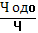 R - количество принятых и обработанных от населения и организаций сообщений о любых чрезвычайных происшествиях, несущих информацию об угрозе или факте возникновения ЧС;Чо – количество принятых и обработанных от населения и организаций сообщений о любых чрезвычайных происшествиях, несущих информацию об угрозе или факте возникновения ЧС;Ч - количество поступивших в ЕДДС от населения и организаций сообщений о любых чрезвычайных происшествиях, несущих информацию об угрозе или факте возникновения ЧСМКУ «Единая дежурно-диспетчерская служба Шуйского муниципального района»Ответственное структурное подразделение администрации Шуйского муниципального районаОтдел экономического развития администрации Шуйского муниципального района(Климов Д. А. - заместитель главы администрации Шуйского муниципального района, начальник отдела экономического развития)Связь с муниципальной программой Муниципальная программа «Совершенствование организации муниципального управления» № п/пНаименование показателяЕдиница измерения (по ОКЕИ)Базовое значение(прогноз на 2023) Значениепоказателей по годамЗначениепоказателей по годамЗначениепоказателей по годамОтветственный за достижение показателя  № п/пНаименование показателяЕдиница измерения (по ОКЕИ)Базовое значение(прогноз на 2023) 202420252026Ответственный за достижение показателя 123456781.Количество рабочих мест, прошедших специальную оценку условий трудаместо11000Отдел экономического развития2.Количество работников, прошедших обучение по вопросам охраны трудачел.150015Отдел экономического развития3.Количество размещенной информации на официальных ресурсах Администрации ШМРшт.2444Отдел экономического развития№ п/пНаименование мероприятия (результата)ХарактеристикаЕдиница измерения (по ОКЕИ)Базовое значение(прогноз на 2023) Значения мероприятия (результата) по годамЗначения мероприятия (результата) по годамЗначения мероприятия (результата) по годамОтветственный за достижение показателя№ п/пНаименование мероприятия (результата)ХарактеристикаЕдиница измерения (по ОКЕИ)Базовое значение(прогноз на 2023) 202420252026Ответственный за достижение показателя123456789Увеличение количества рабочих мест соответствующих нормативным требованиям охраны труда на основе специальной оценки условий трудаУвеличение количества рабочих мест соответствующих нормативным требованиям охраны труда на основе специальной оценки условий трудаУвеличение количества рабочих мест соответствующих нормативным требованиям охраны труда на основе специальной оценки условий трудаУвеличение количества рабочих мест соответствующих нормативным требованиям охраны труда на основе специальной оценки условий трудаУвеличение количества рабочих мест соответствующих нормативным требованиям охраны труда на основе специальной оценки условий трудаУвеличение количества рабочих мест соответствующих нормативным требованиям охраны труда на основе специальной оценки условий трудаУвеличение количества рабочих мест соответствующих нормативным требованиям охраны труда на основе специальной оценки условий трудаУвеличение количества рабочих мест соответствующих нормативным требованиям охраны труда на основе специальной оценки условий трудаУвеличение количества рабочих мест соответствующих нормативным требованиям охраны труда на основе специальной оценки условий труда1.1.Организация и проведение специальной оценки условий труда СОУТ в Администрации Шуйского муниципального районаед.1000Отдел экономического развитияОбучение работников по вопросам охраны трудаОбучение работников по вопросам охраны трудаОбучение работников по вопросам охраны трудаОбучение работников по вопросам охраны трудаОбучение работников по вопросам охраны трудаОбучение работников по вопросам охраны трудаОбучение работников по вопросам охраны трудаОбучение работников по вопросам охраны трудаОбучение работников по вопросам охраны труда2.1.Организация обучения по охране труда Обучение и проверка знаний работников в Администрации Шуйского муниципального районаед.1001Отдел экономического развитияИнформационное обеспечение и пропаганда охраны трудаИнформационное обеспечение и пропаганда охраны трудаИнформационное обеспечение и пропаганда охраны трудаИнформационное обеспечение и пропаганда охраны трудаИнформационное обеспечение и пропаганда охраны трудаИнформационное обеспечение и пропаганда охраны трудаИнформационное обеспечение и пропаганда охраны трудаИнформационное обеспечение и пропаганда охраны трудаИнформационное обеспечение и пропаганда охраны труда3.1.Информационное обеспечение мероприятий, связанных с вопросами по улучшению условий и охраны трудаПриобретение, оформление стендов, размещение информации на официальном сайте Администрации ШМР, проведение заседаний Муниципальной межведомственной комиссии по охране труда  ШМР%100100100100Отдел экономического развития№п/пНаименование мероприятия (результата)/источник финансового обеспечения -Объем финансового обеспечения по годам реализации, рублейОбъем финансового обеспечения по годам реализации, рублейОбъем финансового обеспечения по годам реализации, рублейОбъем финансового обеспечения по годам реализации, рублей№п/пНаименование мероприятия (результата)/источник финансового обеспечения -202420252026Всего1234561.Комплекс процессных мероприятий «Улучшение условий и охраны труда в Шуйском муниципальном районе» (всего), в том числе:0,000,0030 000,0030 000,00бюджетные ассигнования, всего, в т.ч.:0,000,0030 000,0030 000,00- федеральный бюджет0,000,000,000,00- областной бюджет0,000,000,000,00- местный бюджет 0,000,0030 000,0030 000,001.1.Организация и проведение  мероприятий, связанных с вопросами по улучшению условий и охраны труда (всего), в том числе:0,000,0030 000,0030 000,001.1.1.Мероприятие (результат) «Организация и проведение специальной оценки условий труда», всего0,000,000,000,001.1.2.Мероприятие (результат) «Организация обучения по охране труда»,  всего, в том числе:0,000,0030 000,0030 000,001.1.2.1.- федеральный бюджет0,000,000,000,001.1.2.2.- областной бюджет0,000,000,000,001.1.2.3.- местный бюджет 0,000,0030 000,0030 000,001.1.3.Мероприятие (результат) «Информационное обеспечение мероприятий, связанных с вопросами по улучшению условий и охраны труда»,  всего0,000,000,000,00Задача, мероприятие (результат)/контрольная точкаДата наступления контрольной точкиОтветственный исполнитель (Ф.И.О., должность, наименование структурного подразделения или подведомственного учреждения администрации Шуйского муниципального районаВид подтверждающего документа12341. Организация и проведение специальной оценки условий трудаБлинова И.К., начальник управления делами и муниципальной службой1.1. Контрольная точка «СОУТ в Администрации Шуйского муниципального района»31.12.2026 Блинова И.К., начальник управления делами и муниципальной службойАкт выполненных работ 2. Организация обучения по охране трудаБлинова И.К., начальник управления делами и муниципальной службой2.1. Контрольная точка «Обучение и проверка знаний работников в Администрации Шуйского муниципального района»31.12.2026Блинова И.К., начальник управления делами и муниципальной службойАкт выполненных работ3. Информационное обеспечение мероприятий, связанных с вопросами по улучшению условий и охраны трудаБлинова И.К., начальник управления делами и муниципальной службой3.1. Контрольная точка «Приобретение, оформление стендов, размещение  соответствующей информации на официальном сайте Администрации ШМР, проведение заседаний Муниципальной межведомственной комиссии по охране труда  Шуйского муниципального района»31.12.2026Блинова И.К., начальник управления делами и муниципальной службойАкт выполненных работ, протоколы заседаний Муниципальной межведомственной комиссии по охране труда    N п/п Наименование показателяЕдиница измерения (по ОКЕИ)Методика расчета показателя Источник получения информации1.Количество рабочих мест, прошедших специальную оценку условий трудаместоПри расчете используются отчетные данные Управления делами и муниципальной службой  администрации Шуйского муниципального районаУправление делами и муниципальной службой  администрации Шуйского муниципального района2.Количество работников, прошедших обучение по вопросам охраны трудачел.При расчете используются отчетные данные Управления делами и муниципальной службой  администрации Шуйского муниципального районаУправление делами и муниципальной службой  администрации Шуйского муниципального района3.Количество размещенной информации на официальных ресурсах Администрации ШМРшт.При расчете используются отчетные данные Управления делами и муниципальной службой  администрации Шуйского муниципального районаУправление делами и муниципальной службой  администрации Шуйского муниципального районаОтветственное структурное подразделение администрации Шуйского муниципального районаОтдел муниципального контроля (Морозов А.А. - заместитель главы администрации Шуйского муниципального района)Комиссия по делам несовершеннолетних и защите их прав (Решетникова Е.В. – ответственный секретарь Комиссия по делам несовершеннолетних и защите их прав)Связь с муниципальной программой Муниципальная программа «Совершенствование организации муниципального управления» № п/пНаименование показателяЕдиница измерения (по ОКЕИ)Базовое значение(прогноз на 2023)Значениепоказателей по годамЗначениепоказателей по годамЗначениепоказателей по годамОтветственный за достижение показателя  № п/пНаименование показателяЕдиница измерения (по ОКЕИ)Базовое значение(прогноз на 2023)202420252026Ответственный за достижение показателя 123456781.Количества дел, рассмотренных административной комиссией при Администрации Шуйского муниципального района от числа дел, поступивших на рассмотрение %100100100100Отдел муниципального контроля2.Количества дел, рассмотренных комиссией по делам несовершеннолетних и защите их прав от числа дел, поступивших на рассмотрение% 100100100100Комиссия по делам несовершеннолетних и защите их прав№ п/пНаименование мероприятия (результата)ХарактеристикаЕдиница измерения (по ОКЕИ)Базовое значение(прогноз на 2023)Значения мероприятия (результата) по годамЗначения мероприятия (результата) по годамЗначения мероприятия (результата) по годамОтветственный за достижение показателя№ п/пНаименование мероприятия (результата)ХарактеристикаЕдиница измерения (по ОКЕИ)Базовое значение(прогноз на 2023)202420252026Ответственный за достижение показателя123456789Осуществление функционирования деятельности административной комиссии при Администрации Шуйского муниципального районаОсуществление функционирования деятельности административной комиссии при Администрации Шуйского муниципального районаОсуществление функционирования деятельности административной комиссии при Администрации Шуйского муниципального районаОсуществление функционирования деятельности административной комиссии при Администрации Шуйского муниципального районаОсуществление функционирования деятельности административной комиссии при Администрации Шуйского муниципального районаОсуществление функционирования деятельности административной комиссии при Администрации Шуйского муниципального районаОсуществление функционирования деятельности административной комиссии при Администрации Шуйского муниципального районаОсуществление функционирования деятельности административной комиссии при Администрации Шуйского муниципального районаОсуществление функционирования деятельности административной комиссии при Администрации Шуйского муниципального района1.1.Осуществление отдельных государственных полномочий в сфере административных правонарушений Закупка товаров, работ и услуг для обеспечения муниципальных нужд%100100100100Отдел муниципального контроляОсуществление функционирования деятельности комиссии по делам несовершеннолетних и защите их правОсуществление функционирования деятельности комиссии по делам несовершеннолетних и защите их правОсуществление функционирования деятельности комиссии по делам несовершеннолетних и защите их правОсуществление функционирования деятельности комиссии по делам несовершеннолетних и защите их правОсуществление функционирования деятельности комиссии по делам несовершеннолетних и защите их правОсуществление функционирования деятельности комиссии по делам несовершеннолетних и защите их правОсуществление функционирования деятельности комиссии по делам несовершеннолетних и защите их правОсуществление функционирования деятельности комиссии по делам несовершеннолетних и защите их правОсуществление функционирования деятельности комиссии по делам несовершеннолетних и защите их прав1.2.Осуществление полномочий по созданию и организации деятельности комиссий по делам несовершеннолетних и защите их правВыплаты персоналу в целях обеспечения выполнения функций%100100100100Комиссия по делам несовершеннолетних и защите их прав1.3.Осуществление полномочий по созданию и организации деятельности комиссий по делам несовершеннолетних и защите их правЗакупка товаров, работ и услуг для обеспечения муниципальных нужд%100100100100Комиссия по делам несовершеннолетних и защите их правНаименование мероприятия (результата)/источник финансового обеспечения -Объем финансового обеспечения по годам реализации, рублейОбъем финансового обеспечения по годам реализации, рублейОбъем финансового обеспечения по годам реализации, рублейОбъем финансового обеспечения по годам реализации, рублейНаименование мероприятия (результата)/источник финансового обеспечения -202420252026Всего12345Комплекс процессных мероприятий «Полномочия в сфере административных правонарушений и организация деятельности комиссии по делам несовершеннолетних и защите их прав» (всего), в том числе:595 550,97615 811,41615 811,411 827 173,79бюджетные ассигнования, всего, в т.ч.:595 550,97615 811,41615 811,411 827 173,79- федеральный бюджет0,000,000,000,00- областной бюджет595 550,97615 811,41615 811,411 827 173,79- местный бюджет 0,000,000,000,00Мероприятие (результат) «Осуществление отдельных государственных полномочий в сфере административных правонарушений» (всего), в том числе:11 757,6011 757,6011 757,6035 272,80- федеральный бюджет0,000,000,000,00- областной бюджет11 757,6011 757,6011 757,6035 272,80- местный бюджет 0,000,000,000,00Мероприятие (результат) «Осуществление полномочий по созданию и организации деятельности комиссий по делам несовершеннолетних и защите их прав (Расходы на выплаты персоналу в целях обеспечения выполнения функций   государственными (муниципальными) органами, казенными учреждениями, органами управления государственными внебюджетными фондами)» (всего), в том числе:546 718,30546 718,30546 718,301 640 154,90- федеральный бюджет0,000,000,000,00- областной бюджет546 718,30546 718,30546 718,301 640 154,90- местный бюджет 0,000,000,000,00Мероприятие (результат) «Осуществление полномочий по созданию и организации деятельности комиссий по делам несовершеннолетних и защите их прав (Закупка товаров, работ и услуг для обеспечения государственных (муниципальных) нужд)» (всего), в том числе:37 075,0757 335,5157 335,51151 746,09- федеральный бюджет0,000,000,000,00- областной бюджет37 075,0757 335,5157 335,51151 746,09- местный бюджет 0,000,000,000,00Задача, мероприятие (результат)/контрольная точкаДата наступления контрольной точкиОтветственный исполнитель (Ф.И.О., должность, наименование структурного подразделения или подведомственного учреждения администрации Шуйского муниципального районаВид подтверждающего документа12341. Осуществление отдельных государственных полномочий в сфере административных правонарушенийМорозов А.А., заместитель главы администрации Шуйского муниципального района1.1. Контрольная точка «Закупка товаров, работ и услуг для обеспечения муниципальных нужд»31.12.2026 Морозов А.А., заместитель главы администрации Шуйского муниципального районаМуниципальные контракты, договоры 2. Осуществление полномочий по созданию и организации деятельности комиссий по делам несовершеннолетних и защите их правРешетникова Е.В., ответственный секретарь Комиссия по делам несовершеннолетних и защите их прав2.1. Контрольная точка «Выплаты персоналу в целях обеспечения выполнения функций»31.12.2026Решетникова Е.В., ответственный секретарь Комиссия по делам несовершеннолетних и защите их правРасчеты по оплате труда согласно штатному расписанию3. Осуществление полномочий по созданию и организации деятельности комиссий по делам несовершеннолетних и защите их правРешетникова Е.В., ответственный секретарь Комиссия по делам несовершеннолетних и защите их прав3.1. Контрольная точка «Закупка товаров, работ и услуг для обеспечения муниципальных нужд»31.12.2026Решетникова Е.В., ответственный секретарь Комиссия по делам несовершеннолетних и защите их правМуниципальные контракты, договоры  N п/п Наименование показателяЕдиница измерения (по ОКЕИ)Методика расчета показателя Источник получения информации1.Количество дел, рассмотренных административной комиссией при Администрации Шуйского муниципального района от числа дел, поступивших на рассмотрение %R = Кр/К  *100%,  где:R - количество дел, рассмотренных комиссией по делам несовершеннолетних и защите их прав от числа дел, поступивших на рассмотрение;Кр – количество дел, рассмотренных комиссией по делам несовершеннолетних и защите их прав;К – количество дел, поступивших на рассмотрение в комиссию по делам несовершеннолетних и защите их правОтдел муниципального контроля2.Количество дел, рассмотренных комиссией по делам несовершеннолетних и защите их прав от числа дел, поступивших на рассмотрение%R = Кр/К  *100%,  где:R - количество дел, рассмотренных административной комиссией при Администрации Шуйского муниципального района от числа дел, поступивших на рассмотрение;Кр – количество дел, рассмотренных административной комиссией при Администрации Шуйского муниципального района;К – количество дел, поступивших на рассмотрение в административную комиссию при Администрации Шуйского муниципального районаКомиссия по делам несовершеннолетних и защите их правОтветственное структурное подразделение администрации Шуйского муниципального районаФинансовое управление администрации Шуйского муниципального района(Хренова С.В., заместитель главы администрации Шуйского муниципального района, начальник финансового управления)Связь с муниципальной программой Муниципальная программа «Совершенствование организации муниципального управления» № п/пНаименование показателяЕдиница измерения (по ОКЕИ)Базовое значение Значение       показателей по годамЗначение       показателей по годамЗначение       показателей по годамОтветственный за достижение показателя  № п/пНаименование показателяЕдиница измерения (по ОКЕИ)Базовое значение  2024 20252026Ответственный за достижение показателя 123456781.Объем муниципального долга на конец года%0000Финансовое управление№ п/пНаименование мероприятия (результата)ХарактеристикаЕдиница измерения (по ОКЕИ)Базовое значение Значения мероприятия (результата) по годамЗначения мероприятия (результата) по годамЗначения мероприятия (результата) по годамОтветственный за достижение показателя № п/пНаименование мероприятия (результата)ХарактеристикаЕдиница измерения (по ОКЕИ)Базовое значение 202420252026Ответственный за достижение показателя 123456789Эффективное управление муниципальным долгом Шуйского муниципального районаЭффективное управление муниципальным долгом Шуйского муниципального районаЭффективное управление муниципальным долгом Шуйского муниципального районаЭффективное управление муниципальным долгом Шуйского муниципального районаЭффективное управление муниципальным долгом Шуйского муниципального районаЭффективное управление муниципальным долгом Шуйского муниципального районаЭффективное управление муниципальным долгом Шуйского муниципального районаЭффективное управление муниципальным долгом Шуйского муниципального районаЭффективное управление муниципальным долгом Шуйского муниципального района  1.Мероприятие (результат) «Обслуживание муниципального долга Шуйского муниципального района»- обеспечение устойчивости бюджета Шуйского муниципального района за счет соблюдения бюджетного законодательства в части использования заемных ресурсов;- минимизирование объемов бюджетных заимствований;- минимизирование затрат на обслуживание муниципального долга;- отсутствие задолженности по долговым обязательствам района.Да/нетДаДаДаДаФинансовое управлениеНаименование мероприятия (результата)/источник финансового обеспечения Объем финансового обеспечения по годам реализации, рублейОбъем финансового обеспечения по годам реализации, рублейОбъем финансового обеспечения по годам реализации, рублейОбъем финансового обеспечения по годам реализации, рублейНаименование мероприятия (результата)/источник финансового обеспечения 202420252026Всего12345Комплекс процессных мероприятий «Управление муниципальным долгом Шуйского муниципального района»(всего), в том числе:0,000,000,000,00бюджетные ассигнования, всего, в т.ч.:0,000,000,000,00- федеральный бюджет0,000,000,000,00- областной бюджет0,000,000,000,00- местный бюджет 0,000,000,000,00Мероприятие (результат) «Обслуживание муниципального долга Шуйского муниципального района», всего, в том числе:0,000,000,000,00бюджетные ассигнования, всего, в т.ч.:0,000,000,000,00- федеральный бюджет0,000,000,000,00- областной бюджет0,000,000,000,00- местный бюджет 0,000,000,000,00Задача, мероприятие (результат)/контрольная точкаДата наступления контрольной точкиОтветственный исполнитель (Ф.И.О., должность, наименование структурного подразделения или подведомственного учреждения администрации Шуйского муниципального районаВид подтверждающего документа12341. Обслуживание муниципального долга Шуйского муниципального района1.1. Контрольная точка «Отсутствие задолженности по долговым обязательствам района»31.12.2026Хренова С.В., заместитель главы администрации Шуйского муниципального района, начальник финансового управленияДоговор